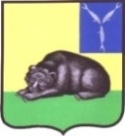    ГЛАВА  МУНИЦИПАЛЬНОГО ОБРАЗОВАНИЯ ГОРОД ВОЛЬСК  ВОЛЬСКОГО МУНИЦИПАЛЬНОГО РАЙОНА  САРАТОВСКОЙ ОБЛАСТИП О С Т А Н О В Л Е Н  И Еот 22 марта 2022 г.                        № 6                                      г.Вольск         В  соответствии со ст.43, ст.46 Градостроительного  кодекса Российской  Федерации, Федеральным  Законом от 06.10.2003 г. № 131-ФЗ  «Об  общих  принципах организации местного  самоуправления  в  Российской  Федерации»,  Положением  о  публичных  слушаниях Совета муниципального образования   город Вольск, утвержденным  Решением Совета  муниципального образования  город Вольск Вольского  муниципального  района   от 14.09.2010г. №27/2-159, на  основании ст. ст. 5, 10, 29, 41 Устава муниципального образования город Вольск Вольского муниципального  района     ПОСТАНОВЛЯЮ:       1. Назначить проведение публичных слушаний по обсуждению «Проекта межевания территории в границах земельного участка, занятого многоквартирным жилым домом по адресу: Саратовская область, г.Вольск, поселок завода Большевик д.97».      2.  Публичные слушания назначить на 21.04.2022 года в 16:00  часов.      3. Местом проведения публичных слушаний, указанных в пункте 1 настоящего постановления, определить малый зал (кабинет №5) администрации Вольского муниципального района по адресу: г. Вольск, ул. Октябрьская, д.114 (второй этаж).       4. Утвердить состав комиссии по подготовке и проведению публичных слушаний (Приложение).       5. Комиссии по подготовке и проведению публичных слушаний, указанной в пункте 4 настоящего постановления поручить:        а)  организовать прием предложений и замечаний по вопросу публичных слушаний в кабинете № 40 здания администрации Вольского муниципального района по адресу: Саратовская  область, г.Вольск, ул. Октябрьская, д.114.        б) обеспечить организацию и проведение публичных слушаний в соответствии с Положением о публичных слушаниях Совета муниципального образования город Вольск, утвержденным Решением Совета муниципального образования город Вольск Вольского  муниципального  района от 14.09.2010г. №27/2-159.     6.  Прием предложений на публичные слушания осуществляется до 10:00 часов 20 апреля 2022 года (включительно).     7. Опубликовать настоящее постановление в очередном номере газеты «Вольский деловой вестник».     8.  Контроль за исполнением настоящего постановления оставляю за собой.     9. Настоящее постановление вступает в силу с момента подписания и подлежит официальному опубликованию.Главамуниципального образования город  Вольск                                                                                     С.В. Фролова         Приложение к постановлению  главы муниципального образования                                                                                   город Вольск от 22.03.2022 г. № 6                                                 Составкомиссии по подготовке и проведению публичных слушанийПредседатель комиссии – Кузнецов Максим Александрович, заместитель главы администрации Вольского муниципального района по жизнеобеспечению и градостроительной деятельности;                                              Члены комиссии:1.    Фролова Светлана Владимировна, глава муниципального образования город  Вольск;2. Бондаренко Людмила Владимировна, заместитель главы администрации Вольского муниципального района по экономике, промышленности и потребительскому рынку;3.  Кудайбергенова Анастасия Александровна, начальник управления землеустройства и градостроительной деятельности администрации Вольского муниципального района;4.    Дудников Антон Викторович, председатель комитета по управлению муниципальным имуществом и природными ресурсами администрации Вольского муниципального района;5.    Меремьянина Людмила Витальевна, начальник управления правового обеспечения администрации Вольского муниципального района;6.   Помыткин Роман Сергеевич, заместитель начальника управления землеустройства и градостроительной деятельности администрации Вольского муниципального района;7. Минина Татьяна Владимировна, консультант управления землеустройства и градостроительной деятельности  администрации Вольского муниципального района.Главамуниципального образования город  Вольск                                                                                    С.В. Фролова              О подготовке и проведении публичных слушаний по вопросам градостроительной деятельности   